         Spaxton proposed PE overview September 2021+         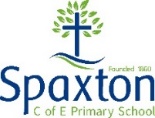 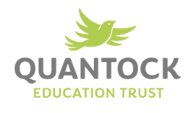 Yr R/1/2Term 1Term 2Term 3Term 4Term 5Term 6ADance Gymnastics Team games Team games Swimming (1+)Running, throwing, jumping catchingSwimming (1+)Running, throwing, jumping catching BDance Gymnastics Team games Team games SwimmingRunning, throwing, jumping catchingSwimming (1+)Running, throwing, jumping catchingCDance Gymnastics Team games Team games SwimmingRunning, throwing, jumping catchingSwimming (1+)Running, throwing, jumping catchingYr 3/4Term 1Term 2Term 3Term 4Term 5Term 6ADance Gymnastics Team games Team games Swimming Running, throwing, jumping catchingSwimming Outdoor adventurousBDance Gymnastics Team games Team games SwimmingRunning, throwing, jumping catchingSwimmingOutdoor adventurousYr 5/6Term 1Term 2Term 3Term 4Term 5Term 6ADance Gymnastics Team gamesTeam games SwimmingRunning,throwing, jumping catchingSwimmingOutdoor adventurousBDance Gymnastics Team gamesTeam games SwimmingRunning, throwing, jumping catchingSwimming